Времена года.ОсеньЦель: закрепить знания детей о приметах осени; вспомнить пословицы и поговорки, развивать наблюдательность, воспитывать любовь к родной природе, чувства важности и необходимости всего, что происходит в ней, учить понимать закономерности явлений природы.Приметы.Поздний листопад - к суровой и продолжительной зиме.Появились комары поздней осенью - к мягкой зиме.Сильный ветер во время дождя - к хорошей погоде.Если ворона сидит на суку, нахохлившись, и хрипло каркает - к дождю.Поговорки. От осени к лету повороту нету.В осеннее ненастье семь погод на дворе - сеет, веет, крутит, мутит и ревет, и льет, и снизу метет.Холоден сентябрь, да сыт.В ноябре зима с осенью борется.Загадки. Пусты поля, мокнет земля, дождь поливает -Когда это бывает?Падают с ветки Золотые монетки, Землю покрывают. Когда это бывает?Без рук, без ног, а ворота открывает(ветер)СтихиОсеньОсень на опушке краски разводила, По листве тихонько кистью проводила. Пожелтел орешник, и зарделись клены. В пурпуре осеннем дуб некогда зеленый. Утешает осень: не жалейте лето, Посмотрите, роща золотом одета!(3. Федоровская)Разноцветный ветер.Следом за летом осень идет, Желтые песни ей ветер поет, Красную под ноги стелет листву, Белой снежинкой летит в синеву.(В. Степанов)ОсеньХодит осень по дорожке, Промочила в лужах ножки. Льют дожди и нет просвета. Затерялось где-то лето. Ходит осень, бродит осень, Ветер с клена листья сбросил. Под ногами коврик новый -Желто-розовый, кленовый.(В. Овдиенко)Гриб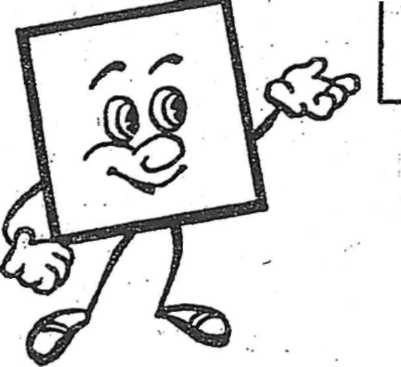 М. ХодяковаЯ родился в день дождливый Под осиной молодой. Круглый, гладкий и красивый, С ножкой длинной и прямой.(Подосиновик)\-	....Средь хвойного бора, дремучего бора,Нельзя не заметить меня — мухомораБольшой, как тарелка,Пятнист я и красен,Меня берегитесь — я очень опасен.;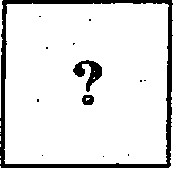 Ребята, а вы видели в лесу мухомор? Расскажите, как это было?. А кто из вас собирал грибы с мамой или с папой, с бабушкой или с дедушкой?Сегодня мы будем складывать из бумаги только съедобные грибы: подосиновик с красной шляпкой и подберезовик с коричневой шляпкой.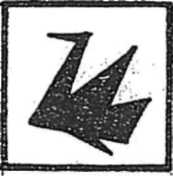 , Подготовьте 2 квадрата: один красного или коричневого цвета (§х8), другой — желтого или белого (6x6).Последовательность изготовления:1. Согните большой квадрат по диагонали. Это шляпка гриба.Это ножка гриба.Склейте у полученного треугольникавнутренние стороны.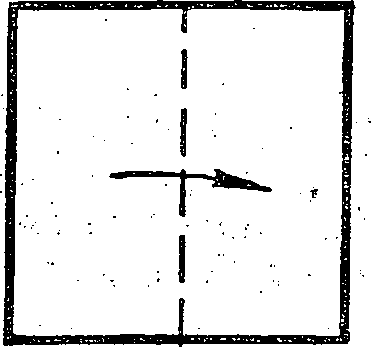 Склейте у полученного прямоугольника внутренние стороны.У основания треугольника сделайте надрез.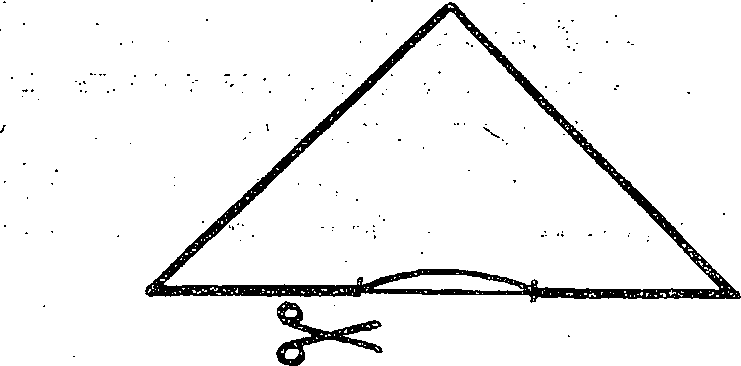 it6. Вставьте «ножку» гриба в «шляпку».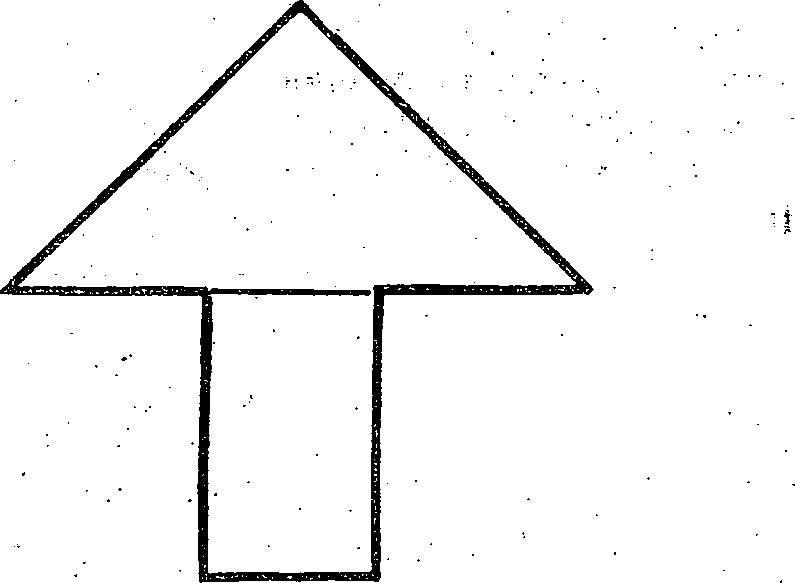 Поделку можно использовать в дидактических играх.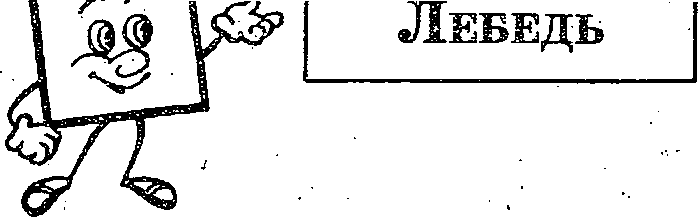 А. ШестопаловаОднажды мы с внучкой были в зоопарке» Больше всего ей понравились лебеди. Они были такие красивые, грациозные, белые-белые. Когда дети кормили их, они выгибали свои длинные шеи, будто гордились своей красотой. Около озера, где плавают лебеди, всегда много людей. Люди приходят к этому месту, чтобы полюбоваться на красоту чудесных птиц.— Ребята, а на кого очень похожи лебеди?
**	— А чем лебеди отличаются от гусей? (Длин-нее шея, больше размах крыльев.)	_1\Возьмите квадратики, и сейчас мы с вами сделаем очень красивого лебедя из бумаги.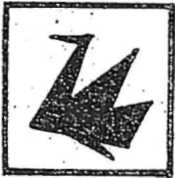 Подготовьте квадраты белого, серого, черного цвета. Сказочные лебеди могут получиться из бумаги, окрашенной набрызгом (светлые тона) и цветным клейстером.Последовательность изготовления:1. Сложите базовую форму — двойной треугольник.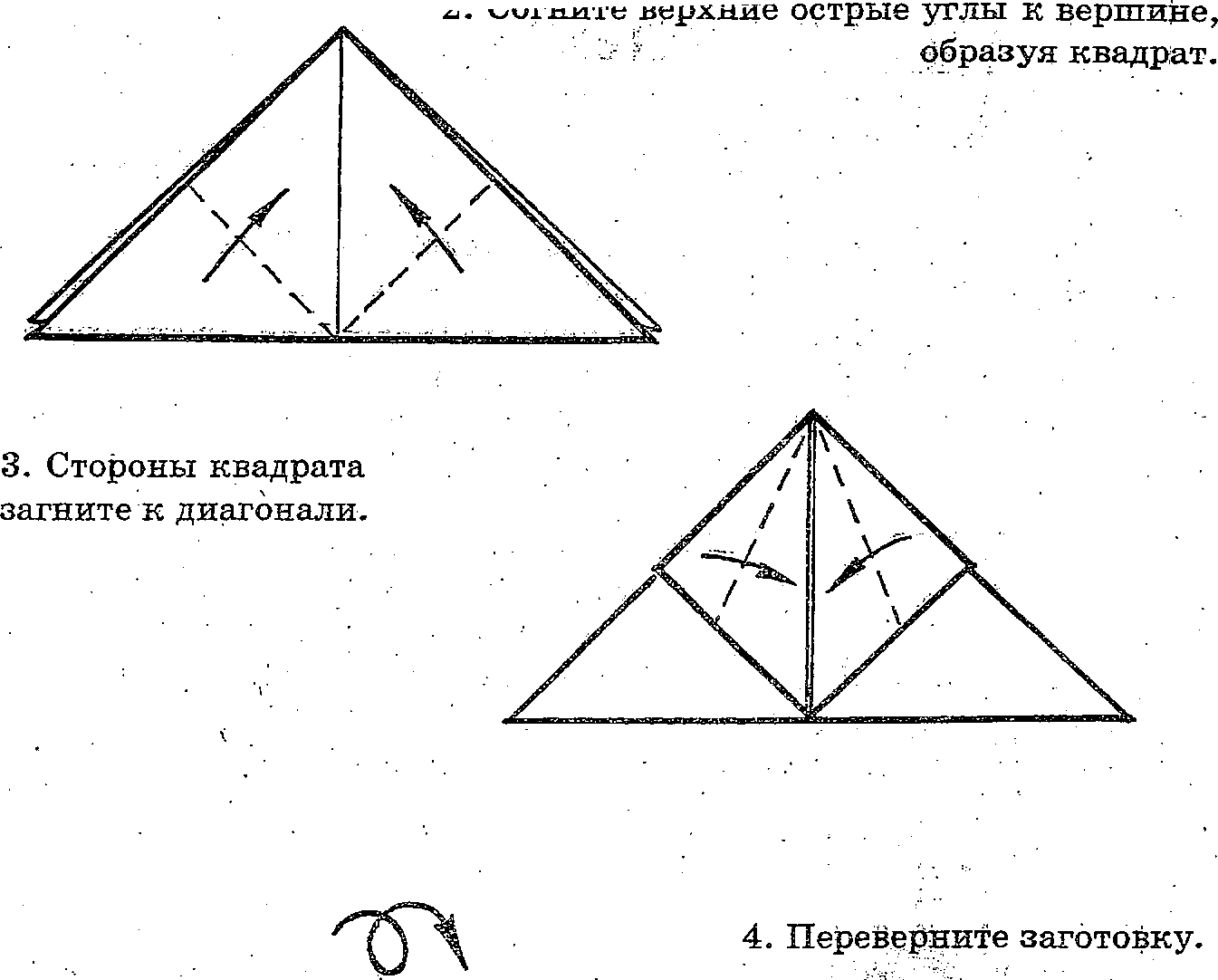 5. Из треугольника образуйте квадрат й вырежьте фигурные кфМлМ, шею, клюв. Детям линии выреза наметить карандашом. В дальнейшем ребенок должен выполнять это действие без помощи взрослого.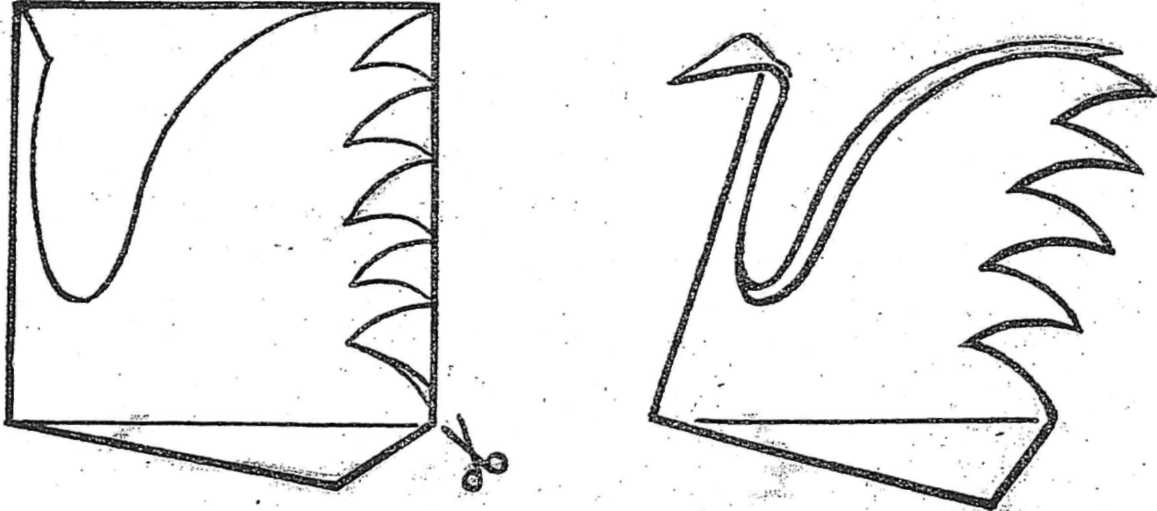 Игрушку можно использовать в играх с водой, в настольных играх и в качестве сувениров.